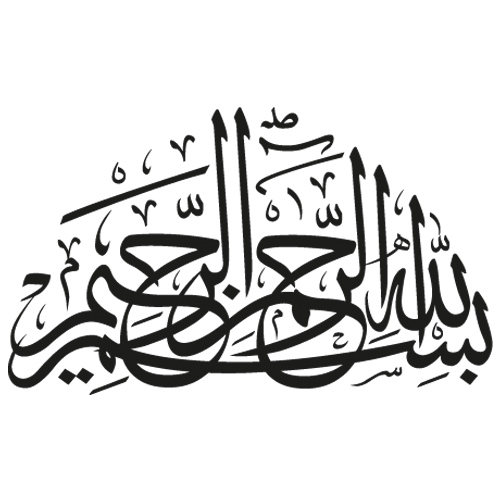 Pakistan First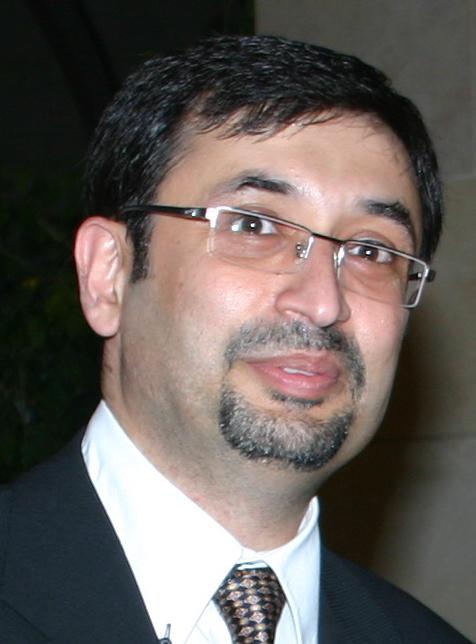  Mohammed Mansoor Khawaja
________________________________________________________________________
Profile

Muhammed Mansoor Khawaja is a C.O.O (Chief Operating Officer) of a Princely holding Al Khawaja Group, based in Jordan, UAE, and Pakistan, with Rep office in China .(Trade experience with over 20 countries).
Al Khawaja Group, a leading trade & investment house is involved in area of  *General Trading,*Industrial engineering (for apparel sector), *Promoters of First ever Green Building Technology and renewable energy.*Quality Hotel  supplies. (4 & 5 star Hotels)*STEAM  Products for Educational Institutes *Real Estate Development.Brief Family History: The group's business roots goes back over a century, ( ie before 1947 )when  Khawaja Allah Buksh the Grand Father of Muhammed Mansoor Khawaja got control of the business after the death of his father. But upon the request of his fellow colleagues and the great leader Quaid E Azam(founder of Pakistan) he joined all India Muslim league and served as a Publicity secretary all India  Muslim League KPK (the then N.W.F.P). Due to his extreme involvement in the politics  the business suffer very badly finally he got Islamic Republic of Pakistan but  lost his entire business empire and even his family house in Peshawar, and later  moved to  Karachi with his  family, the struggle  continued both son started working and give best possible education to their children.Mohammed Mansoor Khawaja ,the eldest grandson of  Khawaja Allah Buksh  , joined a trading firm in U.A.E in 1989 and after working 8 years there and then completing MBA from abroad, he then re establishes al Khawaja group with offices in Pakistan , Dubai and in the Hashemite Kingdom of Jordan  in 90s.

Since then the group never looks back and in just 4 years grown as one of the leading company with offices in Jordan, Pakistan, UAE and China ( rep office). 

Mr Mansoor has extensive and diversified experience in Trade development, Marketing, PR , Quality &  Manufacturing ,management and tourism as well as supporting NGOs. Mr Mansoor has assisted many international investors in establishing their manufacturing units in Jordan.

In addition to above he also written several articles in international News  papers/Magazines and his interviews and letters published in*Financial Times(FT) , (http://www.ft.com/cms/s/0/c77b67fa-f6c5-11dd-8a1f-0000779fd2ac.html?nclick_check=1)*Khaleej times, & Gulf News (UAE)*Jung London, *Jordan times, & Star Jordan*Dawn News , Jang , Star weekly and Pakistan Textile journal-Pakistan
 (http://www.ptj.com.pk/Web%202004/06-2004/feature.html)*And on WEFl occasions ARY broadcasted live from Hashemite Kingdom of Jordan.

 ACADEMIC BACKGROUND AND COMPLED COURSES.

1997 M.B.A with honors, Western International University of  U.S.A
1997 Certification New World Trade Order, London School of Economics. (LSE) UK
1996 B.B.A ,With honors Western International University of U.S.A
1989 Bachelor of Commerce , Karachi University, Pakistan

 PROFESSIONAL BACKGROUND

A) C.O.O, Global Operation , of the groupB) Managing Director,
 I) Shirkat al Khawaja ,Jordan
 II) Infinity Gulf  for imp/Exp ,Jordan III) Al Kiswa Gen trading, United Arab Emirates, 
 C) Director
 Al Khawaja & Sons , Islamic Republic of PakistanD) FounderPrincely holdings, Pakistan
Trade Experience (Import Export to and From ) with over 20 countries.Pakistan, India, China, Korea, Turkey, USA, Japan, Iran, UAE, Ethopia, Kenya, Croatia, UK, Hong Kong, Italy, Germany, Srilanka, Egypt, Canada,  Taiwan, & Benin.So far (Travelled over 40 countries in 5 continents)Saudi Arabia , Oman, Bahrain UAE, Kuwait, Qatar, Iran, Syria, Egypt, Cyprus, Turkey, Jordan, Bulgaria, Hungary, Czech, Slovakia,Yogosalavia, UK, USA, Italy, Germany, Holland ,Belgium, Switzerland, France, Austria, Thailand, Singapore, Japan, Hong Kong, Korea, Colombia ,China, Madagascar, Srilanka, Maldives, Kenya, Togo, Ghana .Benin , Spain & Lebanon.Posses’ Residence permitA) Hashemite Kingdom of Jordan (Valid) B) United Arab Emirates (Valid)C) UK (had 2 years , )PROFESSIONAL ASSOCIATION. 

* Founding   Chairman, Foreign Investors Association, (2002-2004) Jordan
*Member Managing Board Foreign Investor Association
*Member Irbid Chamber of Industry (2 years)
*Member Ramtha Chamber of Commerce.(6 years)
*Member Amman Chamber of Commerce, since 2006
*Member (only Pakistani) TIJARA coordination committee (related to
*Jordan USA Free trade agreement),& member many sub committees )
*Member World Economic Forum-Switzerland . (Attended 3 times)*Member PAC committee for Better Work Jordan, (Funded by USAID, ILO, IFC)*Member Golden List committee representing Foreign investors at Ministry of Labor, Hashemite Kingdom of Jordan.LANGUAGES: Urdu & English , Punjabi, ( & little Arabic)

 CITIZENSHIP: A PROUD CITIZEN OF THE WORLD born in  Islamic Republic of Pakistan.
DELIGATIONS, SEMINARS,WORKSHOPS, EXHIBITIONS.

I) Member private sector delegation from Jordan, visited US to meet USTR Ambassador
Zollic,  and Under Secretary of State (M E) William burns and other top US
officials n professional associations.
 II) Coordinator of Jordanian Delegation (private sector) visited 1st EXPO Pakistan.
III) Represent and Took part on regular basis in all International Exhibitions held during last 20 years in several countries, some of many are., China, Pakistan, Syria, Singapore, Egypt, Sri lanka, Madagascar, UK, Jordan , Japan, United Arab Emirates ,South Korea, Iran, Germany & Turkey.
IV) Guest speaker along with US Asst Under Secretary, on the implication of the removal of Quotas post 2005 at AJEX, organized by Jordanian-American Chamber of Commerce, Amman Jordan.V) Regularly attending World Economic Forum , attended  2007,2009 &2011. VI)Attended first ever OSP conference at Islamabad ,as only OSP from Jordan, inaugurated by 
the then President Musharraf.VII) Attended 2ndWorld Emerging Industries Summit in Wuhan China. 2013,( the only Pakistani.)VIII) Attended 3 days Regional workshop on ethical business and Recruitment Practice in Labor Migration (held at Dubai in April 2016)
- Also had opportunity meeting Royalties, Several Head of the states and renowned personalities of the world,Some of them are, H.M King Abdallah of Jordan and H.M King Carlos of Spain:H.M Queen Rania,     H.M Queen Noor ,  H.M Queen Elizabeth,President of Ireland, President Pervaiz Musharraf, President Zia-Ul-Haq, President Asif Ali Zardari ,President of Georgia , President Jay Werdhaney, President Nicolai Chowsisco , Estonian President.Prime Minister Junaijo, Prime minister Nawaz Sharif, Prime Minister (late )Benazir Bhutto shaheed, Prime minister Shoukat Aziz, H.E Khurran Dastgir, H.E Tariq Ikram,H.E. S.M Muneer, H.E Salim Saifullah, Prime minister of Jordan,Abu Raghib, Prime Minister Maroof  Bakhatee, Prime Minister Olmet(the then minister of Industry),  H.R.H Prince Turki Al Faisal, H.R.H Prince Hassan bin Talal , Prince Ali, (Mir of Himalayan state of Nagar) &  Mr Jerry Adam  of Sinn fen. H.R.H Princes Servath  H.R.H Princes Alia (sister of H.M King Abdullah II) H.E ILO Director General Mr. Guy Ryder ,are some of the many. In addition,a long list of many Ministers, Ambassadors, and CEOs /President on National and Multinational Companies (including Fortune 500) Current & Past Social  Activities/Hobbies),


-Arranging fund raising charity events,( organized two events for Pakistan Earth Quake victims and Lebanese Childers, under the patronage of H.R.H Price Hassan and H.R.H Princess Servath , El Hassan), along with the Embassy of Pakistan .Raised over 70,000 US$. -Recently assisted Sailani Welfare Pakistan, for their operations in Jordan, for disbarment of over 100,000USD, towards easing the suffering of needy Syrians, Jordanian and Pakistani community living in Jordan. Covering  health issues to proving food and cash assistance.  (The work is ongoing)  -Work with Students welfare Organization, as board member, arranged first youth conference in Karachi Pakistan and also publish first ever color magazine of the Organization.-Arranged 3 calligraphic Exhibition of Top Pakistani Artist in Dubai UAE…-Enjoy watching news & Business channels,-Photography and swimming 
-In a process of establishing a online CPEC News paper and a regional NGO.Contacts:

AL Khawaja Group Al Khawaja Building : Main Air port Road, Near Aabdeen Masjid: Al Qastle. Amman Hashemite Kingdom of Jordan
www.alkhawaja.net, infinitygulf@orange.jo, phs@alkhawaja.net
H.P:+962-798007664